Инструкция по расчетe мебельных фасадовОпределиться с исходными данными заказа:КоллекцияЦветИзделие мебели, модельГабаритные размеры изделия*Тип боковых фасадов*Наличие облицовки с 2-ух сторон*Требуются ли боковые фасады из МДФ/ МДФ с наполнением (стекло/стекло сатинат и др.) или нет (замена на материал заказчика, как правило ЛДСП).**Нужно ли облицовывать какие-то из фасадов с двух сторон? Если да, то указать какие именно (облицованный с двух сторон фасад стоит дороже).Узнать базовую комплектацию фасадов выбранной модели мебели. Посмотреть артикулы фасадовБазовая комплектация указана к каждому типу изделия в разделе каталога «Модельный ряд мебели»,  стр. 18 – 39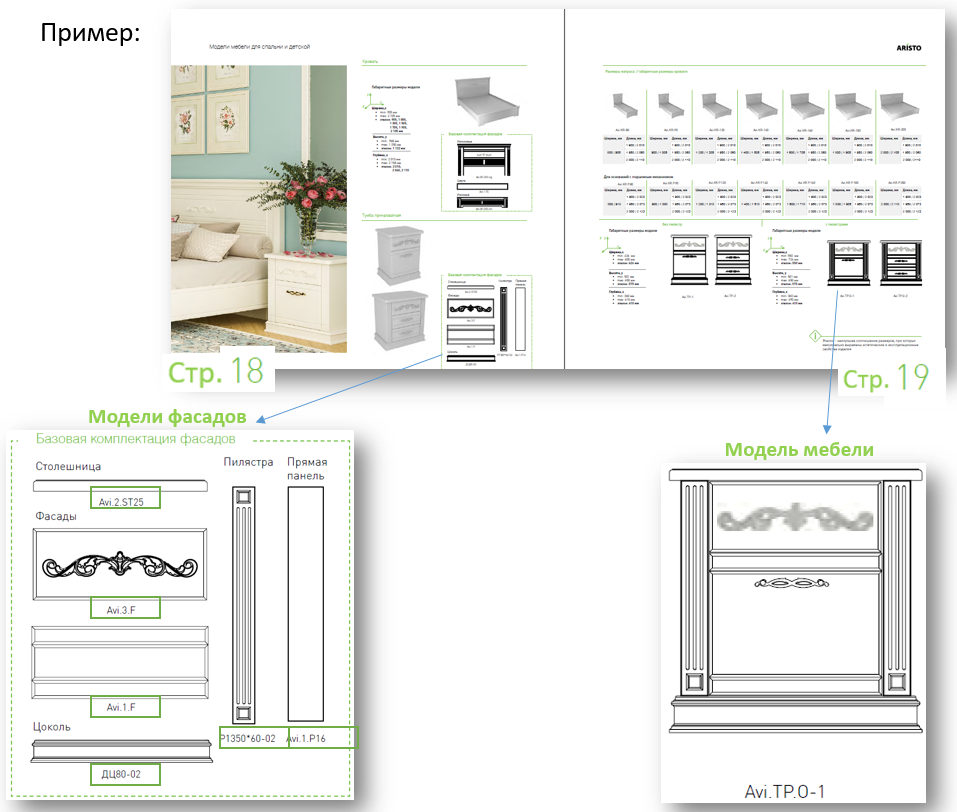 Уточнить необходимые характеристики фасадов в разделе каталога «Конструктив, материалы и технологии» (стр. 40 – 53), а именно:Возможность облицовки фасада: с одной или с двух сторонФасад глухой или с наполнением (стекло, стекло сатинат, стекло бронза, зеркало, зеркало сатинат)прочие технические особенности фасадов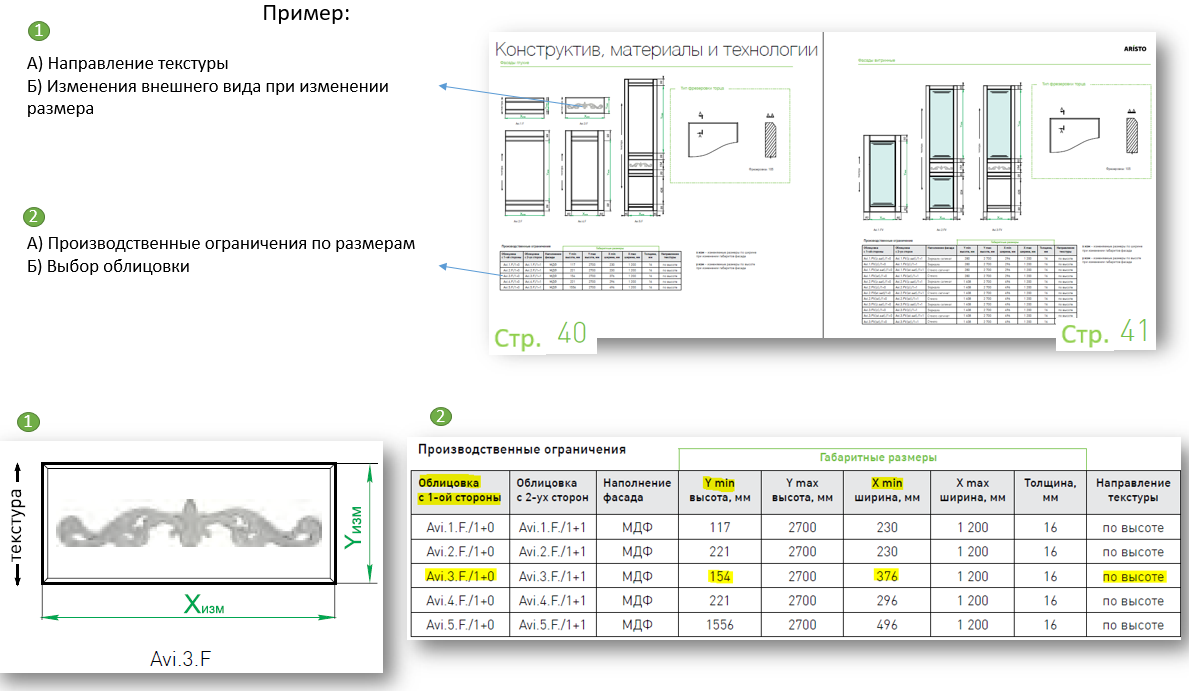 Внести информацию пунктов 2-3 Инструкции в спецификацию фасадов (прайс КФА).Рассчитать размеры фасадов и внести их в спецификацию, используя раздел каталога "Сборка элементов коллекции" (см. стр. 52-54).при расчете фасадов необходимо учитывать выступы столешницы, цоколя, декоративного карниза и зазоры между фасадами.  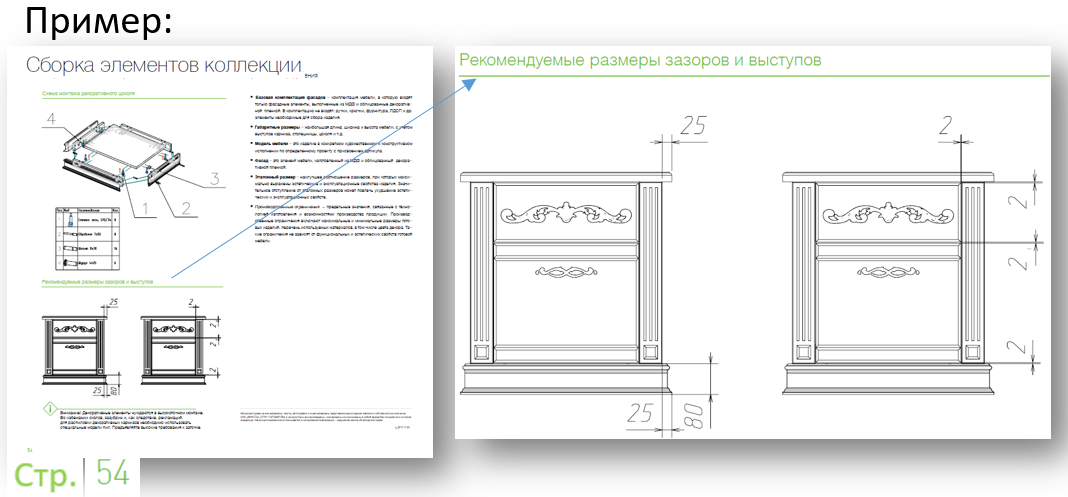 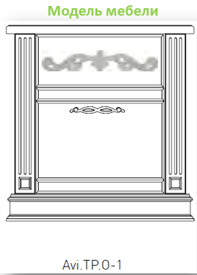 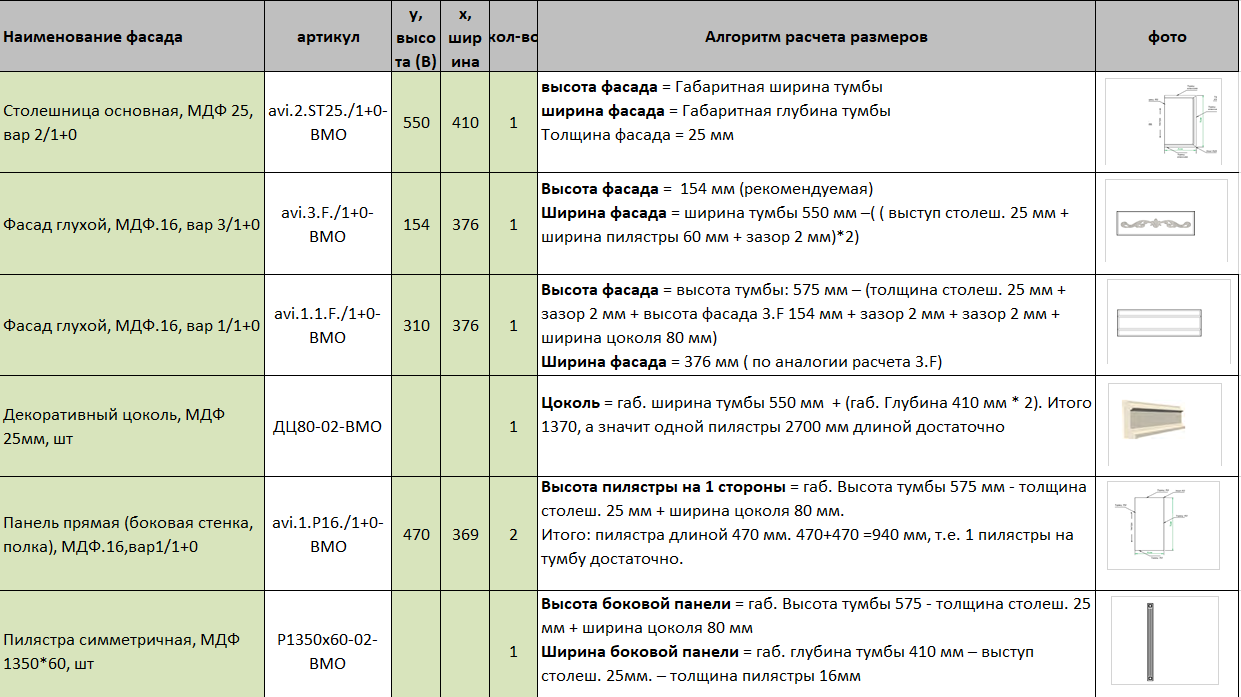 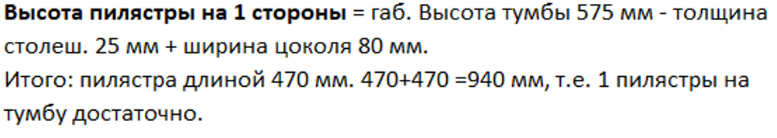 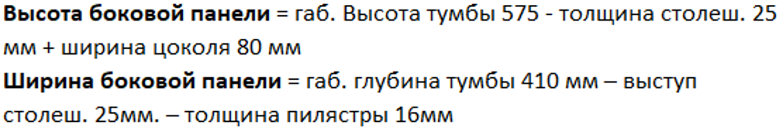 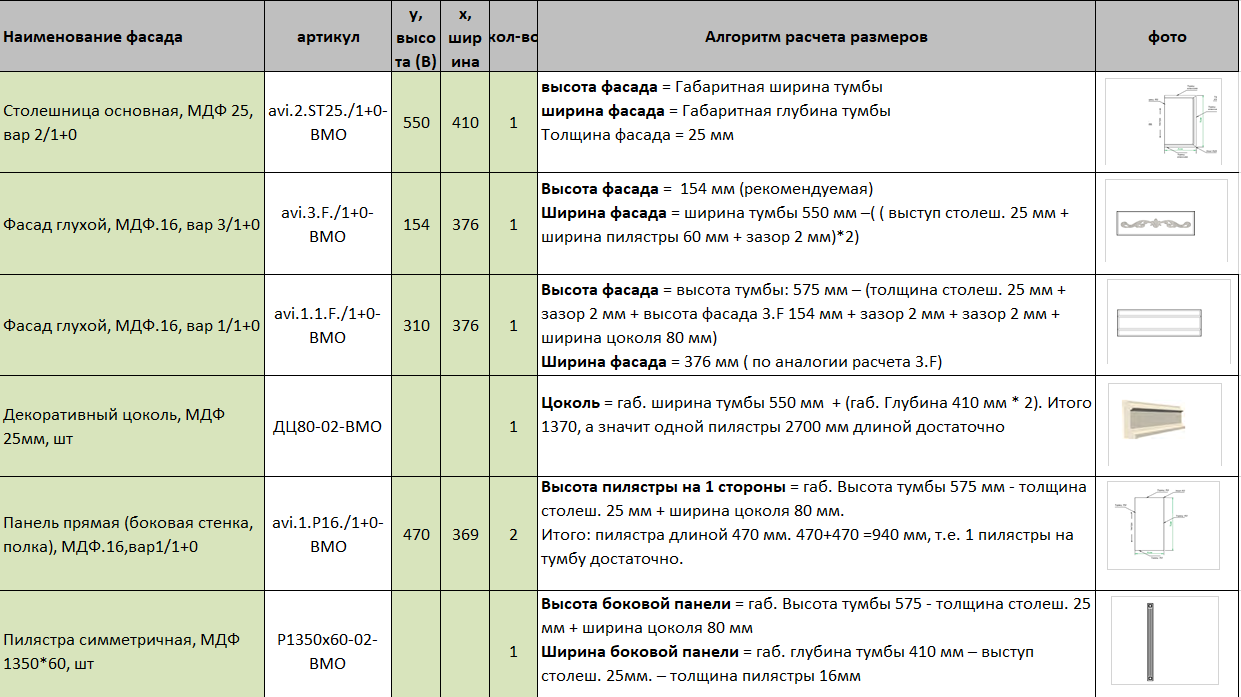 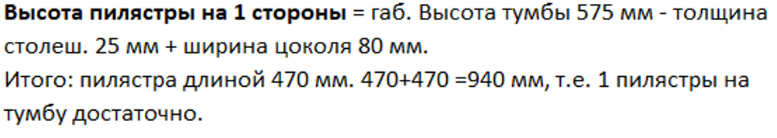 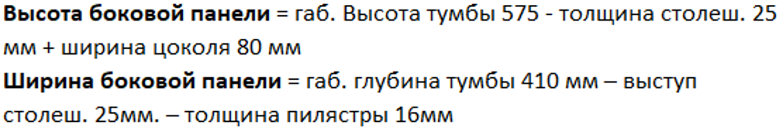 Примерный расчет стоимости готов!!! Можно озвучить клиенту примерную стоимость фасадов, которая может измениться после корректировок технологом.Сделать расчет и добавить в смету изделия: детали ЛДСП, кромку, фурнитуру, услуги производства, услуги монтажа и доставки. Передать спецификацию технологу производства, на котором будет производится изделие, для корректировки заказа и только после получения спецификации от производства можно выставлять счет.Внимание!!! Компания не несет ответственность за конструктив и сборку изделия, т.к. конструктив меняется каждым производством, исходя из собственных предпочтений и производственных возможностей.Собрать исходные данные заказа Коллекция:АвиньонЦвет:Дуб мара оакМодель мебели:прикроватная тумба Avi.TP.O-1Габаритные размеры мебели в*ш*г:ш550 * в575 * г410*Боковые фасады:МДФ*Фасады с облицованный с 2-ух сторон:нет